Name of Activity: International Mother-Language Celebration DayCategory: CulturalOrganising unit: IQAC and Cultural Committee, RKSMVV Date: 23.02.2023 Time: 12:15 pmVenue: Muktiprana Sabhagriha, RKSMVVName of resource person/s (with designation) :  Faculty: Dr. Rohini Dharmapal, Assistant Professor, Department of Education; and Dr. Saberi Rakshit, Associate Professor, Department of Sanskrit conducted the programme.)Number of participants: 250Brief description of the Event:: Faculty members and all students were present as audience and 9 students directly participated in the programme. Their names are 1.Indrani Das Mahapatra2.Sumona Samanta3.Risha Roy4.Ipshita Mondal5.Poushali Sarkar6.Sohini Sadhukhan7. Alankita Maity8.Rita Baidya9. Srija SamantaProgramme Outcome: To spread awareness of the Importance and significance of our mother tongue in our daily life, the implementation of our language in our speech and dialect, and to share the history of the journey of this auspicious day we arranged this programme. Students practiced for the programme very hard, and showed their cooperation and coordination to each other to make this programme successful.Flyer: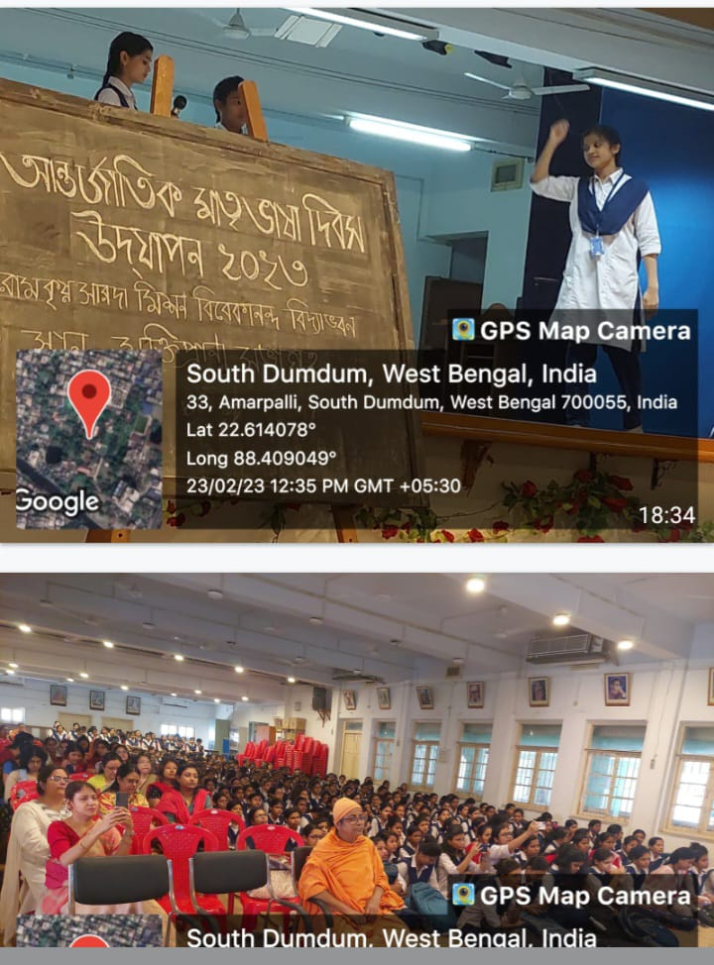 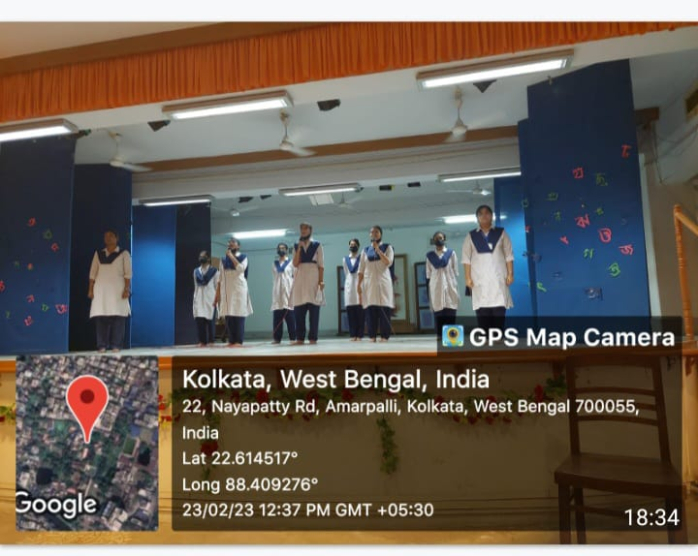 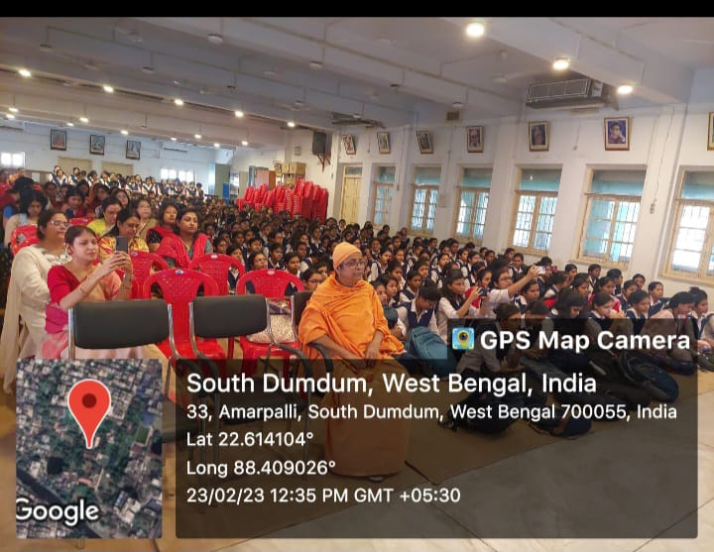 